Janvier2022SUIVRE  LES PROJETSLe calendrier des évènements au service de la planèteLes ateliers pédagogiques du Parc de Thoiry permettent aux élèves de réinvestir leurs connaissances sur le terrain.  Ils découvrent les animaux de manière privilégiée grâce à des séances de nourrissage.
Afin de développer la curiosité, la créativité et l’esprit critique des enfants, les ateliers pédagogiques suivent une démarche d’investigation. Tous les ateliers, ICI.Pour mener au mieux cette démarche, il est vivement conseillé que les enfants aient un carnet d’observation où ils pourront garder une trace écrite de leurs investigations.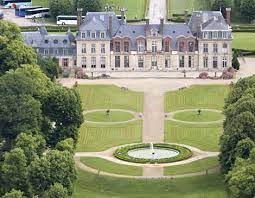 123456789101112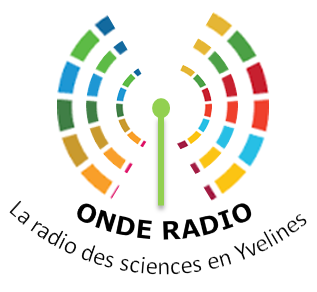 131415161718192021222324252627282930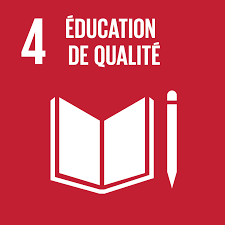 Journée internationale de l’Education31Ouverture du stage départemental